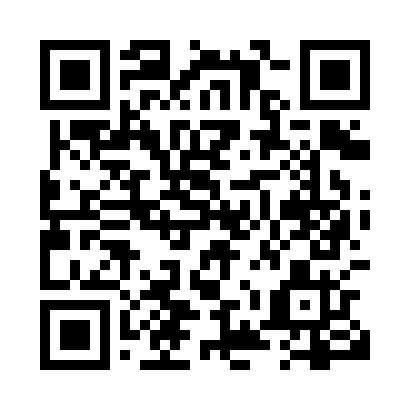 Prayer times for Mount View, Ontario, CanadaMon 1 Jul 2024 - Wed 31 Jul 2024High Latitude Method: Angle Based RulePrayer Calculation Method: Islamic Society of North AmericaAsar Calculation Method: HanafiPrayer times provided by https://www.salahtimes.comDateDayFajrSunriseDhuhrAsrMaghribIsha1Mon3:535:431:266:459:0810:582Tue3:545:441:266:459:0810:573Wed3:555:451:266:459:0710:574Thu3:565:451:266:459:0710:565Fri3:575:461:266:459:0710:566Sat3:585:471:276:459:0610:557Sun3:595:471:276:459:0610:548Mon4:005:481:276:459:0610:539Tue4:015:491:276:459:0510:5210Wed4:025:501:276:449:0510:5111Thu4:045:501:276:449:0410:5012Fri4:055:511:276:449:0310:4913Sat4:065:521:286:449:0310:4814Sun4:085:531:286:439:0210:4715Mon4:095:541:286:439:0110:4616Tue4:105:551:286:439:0110:4517Wed4:125:561:286:429:0010:4418Thu4:135:571:286:428:5910:4219Fri4:145:571:286:428:5810:4120Sat4:165:581:286:418:5710:4021Sun4:175:591:286:418:5710:3822Mon4:196:001:286:408:5610:3723Tue4:206:011:286:408:5510:3524Wed4:226:021:286:398:5410:3425Thu4:246:031:286:388:5310:3226Fri4:256:041:286:388:5210:3127Sat4:276:061:286:378:5010:2928Sun4:286:071:286:378:4910:2729Mon4:306:081:286:368:4810:2630Tue4:316:091:286:358:4710:2431Wed4:336:101:286:348:4610:22